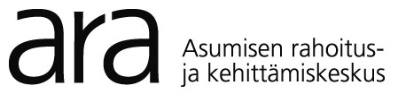 MAKSATUSHAKEMUSKäyttötarkoituksen muutosavustus MAKSATUSHAKEMUSKäyttötarkoituksen muutosavustus MAKSATUSHAKEMUSKäyttötarkoituksen muutosavustus MAKSATUSHAKEMUSKäyttötarkoituksen muutosavustus MAKSATUSHAKEMUSKäyttötarkoituksen muutosavustus MAKSATUSHAKEMUSKäyttötarkoituksen muutosavustus MAKSATUSHAKEMUSKäyttötarkoituksen muutosavustus MAKSATUSHAKEMUSKäyttötarkoituksen muutosavustus MAKSATUSHAKEMUSKäyttötarkoituksen muutosavustus MAKSATUSHAKEMUSKäyttötarkoituksen muutosavustus MAKSATUSHAKEMUSKäyttötarkoituksen muutosavustus MAKSATUSHAKEMUSKäyttötarkoituksen muutosavustus MAKSATUSHAKEMUSKäyttötarkoituksen muutosavustus Avustuksen hakijaAvustuksen hakijaPankkitilin numeroPankkitilin numeroYhteystiedotYhteystiedotYhteisön (yrityksen) nimiYhteisön (yrityksen) nimiYhteisön (yrityksen) nimiYhteisön (yrityksen) nimiHenkilön nimiHenkilön nimiHenkilön nimiHenkilön nimiHenkilön nimiHenkilön nimiHenkilön nimiHenkilön nimiHenkilön nimiHenkilön nimiHenkilön nimiYhteystiedotYhteystiedotHenkilön asema yhteisössä (yrityksessä)Henkilön asema yhteisössä (yrityksessä)Henkilön asema yhteisössä (yrityksessä)Henkilön asema yhteisössä (yrityksessä)PuhelinnumeroPuhelinnumeroPuhelinnumeroPuhelinnumeroPuhelinnumeroPuhelinnumeroPuhelinnumeroSähköpostiosoiteSähköpostiosoiteSähköpostiosoiteSähköpostiosoiteAvustuspäätösAvustuspäätösPäivämääräPäivämääräPäivämääräPäivämääräDiaarinumeroDiaarinumeroDiaarinumeroDiaarinumeroDiaarinumeroDiaarinumeroDiaarinumeroDiaarinumeroDiaarinumeroDiaarinumeroDiaarinumeroAvustuksen piiriin kuuluvien toimenpiteiden kustannukset ja avustusAvustuksen piiriin kuuluvien toimenpiteiden kustannukset ja avustusAvustuksen piiriin kuuluvien toimenpiteiden kustannukset ja avustusAvustuksen piiriin kuuluvien toimenpiteiden kustannukset ja avustusAvustuksen piiriin kuuluvien toimenpiteiden kustannukset ja avustusAvustuksen piiriin kuuluvien toimenpiteiden kustannukset ja avustusAvustuksen piiriin kuuluvien toimenpiteiden kustannukset ja avustusAvustuksen piiriin kuuluvien toimenpiteiden kustannukset ja avustusAvustuksen piiriin kuuluvien toimenpiteiden kustannukset ja avustusAvustuksen piiriin kuuluvien toimenpiteiden kustannukset ja avustusAvustuksen piiriin kuuluvien toimenpiteiden kustannukset ja avustusAvustuksen piiriin kuuluvien toimenpiteiden kustannukset ja avustusAvustuksen piiriin kuuluvien toimenpiteiden kustannukset ja avustusAvustuksen piiriin kuuluvien toimenpiteiden kustannukset ja avustusAvustuksen piiriin kuuluvien toimenpiteiden kustannukset ja avustusAvustuksen piiriin kuuluvien toimenpiteiden kustannukset ja avustusAvustuksen piiriin kuuluvien toimenpiteiden kustannukset ja avustusToimenpiteetToimenpiteetToimenpiteetToimenpiteetToimenpiteetToimenpiteetToteutuneet kustannuksetToteutuneet kustannuksetToteutuneet kustannuksetToteutuneet kustannuksetToteutuneet kustannukset1)2)3)4)5)6)7)8)Yhteensä    Yhteensä    Yhteensä    Yhteensä    Yhteensä    Yhteensä    Yhteensä    Yhteensä    Yhteensä    Yhteensä    Yhteensä    Yhteensä    Yhteensä    TOTEUTUNEET KUSTANNUKSET YHTEENSÄTOTEUTUNEET KUSTANNUKSET YHTEENSÄTOTEUTUNEET KUSTANNUKSET YHTEENSÄjoista avustus 10 %joista avustus 10 %joista avustus 10 %joista avustus 10 %joista avustus 10 %joista avustus 10 %joista avustus 10 %joista avustus 20 %joista avustus 20 %joista avustus 20 %joista avustus 20 %joista avustus 20 %joista avustus 20 %joista avustus 20 %Edellä olevat tiedot vakuutan oikeiksiEdellä olevat tiedot vakuutan oikeiksiEdellä olevat tiedot vakuutan oikeiksiEdellä olevat tiedot vakuutan oikeiksiEdellä olevat tiedot vakuutan oikeiksiEdellä olevat tiedot vakuutan oikeiksiEdellä olevat tiedot vakuutan oikeiksiEdellä olevat tiedot vakuutan oikeiksiEdellä olevat tiedot vakuutan oikeiksiEdellä olevat tiedot vakuutan oikeiksiEdellä olevat tiedot vakuutan oikeiksiEdellä olevat tiedot vakuutan oikeiksiEdellä olevat tiedot vakuutan oikeiksiEdellä olevat tiedot vakuutan oikeiksiEdellä olevat tiedot vakuutan oikeiksiEdellä olevat tiedot vakuutan oikeiksiEdellä olevat tiedot vakuutan oikeiksiPäivämääräPäivämääräAllekirjoituksetAllekirjoituksetyhteisön nimenkirjoittajatyhteisön nimenkirjoittajatyhteisön nimenkirjoittajat1)  Avustus maksetaan jälkikäteen, kun kaikkien toimenpiteiden valmiusaste on 100 % ja toteutuneet kustannukset on maksettu.      Avustus on enintään avustuspäätöksen mukainen.2) Toteutuneista kustannuksista on liitettävä mukaan kopio kirjanpidon pääkirjaan avustettua toimenpidettä koskevalle kustannuslajille      tehdyistä kirjauksista, joista tulisi käydä selville laskuttaja, summa ja maksupäivä. Kopio on varustettava kirjanpitäjän allekirjoituksella.LIITE: Kunnan viranomaisen antama rakennusvaihetodistus avustetun toimenpiteen valmiusasteesta tai muu selvitys kohteen            valmiusasteesta1)  Avustus maksetaan jälkikäteen, kun kaikkien toimenpiteiden valmiusaste on 100 % ja toteutuneet kustannukset on maksettu.      Avustus on enintään avustuspäätöksen mukainen.2) Toteutuneista kustannuksista on liitettävä mukaan kopio kirjanpidon pääkirjaan avustettua toimenpidettä koskevalle kustannuslajille      tehdyistä kirjauksista, joista tulisi käydä selville laskuttaja, summa ja maksupäivä. Kopio on varustettava kirjanpitäjän allekirjoituksella.LIITE: Kunnan viranomaisen antama rakennusvaihetodistus avustetun toimenpiteen valmiusasteesta tai muu selvitys kohteen            valmiusasteesta1)  Avustus maksetaan jälkikäteen, kun kaikkien toimenpiteiden valmiusaste on 100 % ja toteutuneet kustannukset on maksettu.      Avustus on enintään avustuspäätöksen mukainen.2) Toteutuneista kustannuksista on liitettävä mukaan kopio kirjanpidon pääkirjaan avustettua toimenpidettä koskevalle kustannuslajille      tehdyistä kirjauksista, joista tulisi käydä selville laskuttaja, summa ja maksupäivä. Kopio on varustettava kirjanpitäjän allekirjoituksella.LIITE: Kunnan viranomaisen antama rakennusvaihetodistus avustetun toimenpiteen valmiusasteesta tai muu selvitys kohteen            valmiusasteesta1)  Avustus maksetaan jälkikäteen, kun kaikkien toimenpiteiden valmiusaste on 100 % ja toteutuneet kustannukset on maksettu.      Avustus on enintään avustuspäätöksen mukainen.2) Toteutuneista kustannuksista on liitettävä mukaan kopio kirjanpidon pääkirjaan avustettua toimenpidettä koskevalle kustannuslajille      tehdyistä kirjauksista, joista tulisi käydä selville laskuttaja, summa ja maksupäivä. Kopio on varustettava kirjanpitäjän allekirjoituksella.LIITE: Kunnan viranomaisen antama rakennusvaihetodistus avustetun toimenpiteen valmiusasteesta tai muu selvitys kohteen            valmiusasteesta1)  Avustus maksetaan jälkikäteen, kun kaikkien toimenpiteiden valmiusaste on 100 % ja toteutuneet kustannukset on maksettu.      Avustus on enintään avustuspäätöksen mukainen.2) Toteutuneista kustannuksista on liitettävä mukaan kopio kirjanpidon pääkirjaan avustettua toimenpidettä koskevalle kustannuslajille      tehdyistä kirjauksista, joista tulisi käydä selville laskuttaja, summa ja maksupäivä. Kopio on varustettava kirjanpitäjän allekirjoituksella.LIITE: Kunnan viranomaisen antama rakennusvaihetodistus avustetun toimenpiteen valmiusasteesta tai muu selvitys kohteen            valmiusasteesta1)  Avustus maksetaan jälkikäteen, kun kaikkien toimenpiteiden valmiusaste on 100 % ja toteutuneet kustannukset on maksettu.      Avustus on enintään avustuspäätöksen mukainen.2) Toteutuneista kustannuksista on liitettävä mukaan kopio kirjanpidon pääkirjaan avustettua toimenpidettä koskevalle kustannuslajille      tehdyistä kirjauksista, joista tulisi käydä selville laskuttaja, summa ja maksupäivä. Kopio on varustettava kirjanpitäjän allekirjoituksella.LIITE: Kunnan viranomaisen antama rakennusvaihetodistus avustetun toimenpiteen valmiusasteesta tai muu selvitys kohteen            valmiusasteesta1)  Avustus maksetaan jälkikäteen, kun kaikkien toimenpiteiden valmiusaste on 100 % ja toteutuneet kustannukset on maksettu.      Avustus on enintään avustuspäätöksen mukainen.2) Toteutuneista kustannuksista on liitettävä mukaan kopio kirjanpidon pääkirjaan avustettua toimenpidettä koskevalle kustannuslajille      tehdyistä kirjauksista, joista tulisi käydä selville laskuttaja, summa ja maksupäivä. Kopio on varustettava kirjanpitäjän allekirjoituksella.LIITE: Kunnan viranomaisen antama rakennusvaihetodistus avustetun toimenpiteen valmiusasteesta tai muu selvitys kohteen            valmiusasteesta1)  Avustus maksetaan jälkikäteen, kun kaikkien toimenpiteiden valmiusaste on 100 % ja toteutuneet kustannukset on maksettu.      Avustus on enintään avustuspäätöksen mukainen.2) Toteutuneista kustannuksista on liitettävä mukaan kopio kirjanpidon pääkirjaan avustettua toimenpidettä koskevalle kustannuslajille      tehdyistä kirjauksista, joista tulisi käydä selville laskuttaja, summa ja maksupäivä. Kopio on varustettava kirjanpitäjän allekirjoituksella.LIITE: Kunnan viranomaisen antama rakennusvaihetodistus avustetun toimenpiteen valmiusasteesta tai muu selvitys kohteen            valmiusasteesta1)  Avustus maksetaan jälkikäteen, kun kaikkien toimenpiteiden valmiusaste on 100 % ja toteutuneet kustannukset on maksettu.      Avustus on enintään avustuspäätöksen mukainen.2) Toteutuneista kustannuksista on liitettävä mukaan kopio kirjanpidon pääkirjaan avustettua toimenpidettä koskevalle kustannuslajille      tehdyistä kirjauksista, joista tulisi käydä selville laskuttaja, summa ja maksupäivä. Kopio on varustettava kirjanpitäjän allekirjoituksella.LIITE: Kunnan viranomaisen antama rakennusvaihetodistus avustetun toimenpiteen valmiusasteesta tai muu selvitys kohteen            valmiusasteesta1)  Avustus maksetaan jälkikäteen, kun kaikkien toimenpiteiden valmiusaste on 100 % ja toteutuneet kustannukset on maksettu.      Avustus on enintään avustuspäätöksen mukainen.2) Toteutuneista kustannuksista on liitettävä mukaan kopio kirjanpidon pääkirjaan avustettua toimenpidettä koskevalle kustannuslajille      tehdyistä kirjauksista, joista tulisi käydä selville laskuttaja, summa ja maksupäivä. Kopio on varustettava kirjanpitäjän allekirjoituksella.LIITE: Kunnan viranomaisen antama rakennusvaihetodistus avustetun toimenpiteen valmiusasteesta tai muu selvitys kohteen            valmiusasteesta1)  Avustus maksetaan jälkikäteen, kun kaikkien toimenpiteiden valmiusaste on 100 % ja toteutuneet kustannukset on maksettu.      Avustus on enintään avustuspäätöksen mukainen.2) Toteutuneista kustannuksista on liitettävä mukaan kopio kirjanpidon pääkirjaan avustettua toimenpidettä koskevalle kustannuslajille      tehdyistä kirjauksista, joista tulisi käydä selville laskuttaja, summa ja maksupäivä. Kopio on varustettava kirjanpitäjän allekirjoituksella.LIITE: Kunnan viranomaisen antama rakennusvaihetodistus avustetun toimenpiteen valmiusasteesta tai muu selvitys kohteen            valmiusasteesta1)  Avustus maksetaan jälkikäteen, kun kaikkien toimenpiteiden valmiusaste on 100 % ja toteutuneet kustannukset on maksettu.      Avustus on enintään avustuspäätöksen mukainen.2) Toteutuneista kustannuksista on liitettävä mukaan kopio kirjanpidon pääkirjaan avustettua toimenpidettä koskevalle kustannuslajille      tehdyistä kirjauksista, joista tulisi käydä selville laskuttaja, summa ja maksupäivä. Kopio on varustettava kirjanpitäjän allekirjoituksella.LIITE: Kunnan viranomaisen antama rakennusvaihetodistus avustetun toimenpiteen valmiusasteesta tai muu selvitys kohteen            valmiusasteesta1)  Avustus maksetaan jälkikäteen, kun kaikkien toimenpiteiden valmiusaste on 100 % ja toteutuneet kustannukset on maksettu.      Avustus on enintään avustuspäätöksen mukainen.2) Toteutuneista kustannuksista on liitettävä mukaan kopio kirjanpidon pääkirjaan avustettua toimenpidettä koskevalle kustannuslajille      tehdyistä kirjauksista, joista tulisi käydä selville laskuttaja, summa ja maksupäivä. Kopio on varustettava kirjanpitäjän allekirjoituksella.LIITE: Kunnan viranomaisen antama rakennusvaihetodistus avustetun toimenpiteen valmiusasteesta tai muu selvitys kohteen            valmiusasteesta1)  Avustus maksetaan jälkikäteen, kun kaikkien toimenpiteiden valmiusaste on 100 % ja toteutuneet kustannukset on maksettu.      Avustus on enintään avustuspäätöksen mukainen.2) Toteutuneista kustannuksista on liitettävä mukaan kopio kirjanpidon pääkirjaan avustettua toimenpidettä koskevalle kustannuslajille      tehdyistä kirjauksista, joista tulisi käydä selville laskuttaja, summa ja maksupäivä. Kopio on varustettava kirjanpitäjän allekirjoituksella.LIITE: Kunnan viranomaisen antama rakennusvaihetodistus avustetun toimenpiteen valmiusasteesta tai muu selvitys kohteen            valmiusasteesta1)  Avustus maksetaan jälkikäteen, kun kaikkien toimenpiteiden valmiusaste on 100 % ja toteutuneet kustannukset on maksettu.      Avustus on enintään avustuspäätöksen mukainen.2) Toteutuneista kustannuksista on liitettävä mukaan kopio kirjanpidon pääkirjaan avustettua toimenpidettä koskevalle kustannuslajille      tehdyistä kirjauksista, joista tulisi käydä selville laskuttaja, summa ja maksupäivä. Kopio on varustettava kirjanpitäjän allekirjoituksella.LIITE: Kunnan viranomaisen antama rakennusvaihetodistus avustetun toimenpiteen valmiusasteesta tai muu selvitys kohteen            valmiusasteesta1)  Avustus maksetaan jälkikäteen, kun kaikkien toimenpiteiden valmiusaste on 100 % ja toteutuneet kustannukset on maksettu.      Avustus on enintään avustuspäätöksen mukainen.2) Toteutuneista kustannuksista on liitettävä mukaan kopio kirjanpidon pääkirjaan avustettua toimenpidettä koskevalle kustannuslajille      tehdyistä kirjauksista, joista tulisi käydä selville laskuttaja, summa ja maksupäivä. Kopio on varustettava kirjanpitäjän allekirjoituksella.LIITE: Kunnan viranomaisen antama rakennusvaihetodistus avustetun toimenpiteen valmiusasteesta tai muu selvitys kohteen            valmiusasteesta1)  Avustus maksetaan jälkikäteen, kun kaikkien toimenpiteiden valmiusaste on 100 % ja toteutuneet kustannukset on maksettu.      Avustus on enintään avustuspäätöksen mukainen.2) Toteutuneista kustannuksista on liitettävä mukaan kopio kirjanpidon pääkirjaan avustettua toimenpidettä koskevalle kustannuslajille      tehdyistä kirjauksista, joista tulisi käydä selville laskuttaja, summa ja maksupäivä. Kopio on varustettava kirjanpitäjän allekirjoituksella.LIITE: Kunnan viranomaisen antama rakennusvaihetodistus avustetun toimenpiteen valmiusasteesta tai muu selvitys kohteen            valmiusasteestaPostitusosoite: Asumisen rahoitus- ja kehittämiskeskus, PL 30, 15141 LAHTIPostitusosoite: Asumisen rahoitus- ja kehittämiskeskus, PL 30, 15141 LAHTIPostitusosoite: Asumisen rahoitus- ja kehittämiskeskus, PL 30, 15141 LAHTIPostitusosoite: Asumisen rahoitus- ja kehittämiskeskus, PL 30, 15141 LAHTIPostitusosoite: Asumisen rahoitus- ja kehittämiskeskus, PL 30, 15141 LAHTIPostitusosoite: Asumisen rahoitus- ja kehittämiskeskus, PL 30, 15141 LAHTIPostitusosoite: Asumisen rahoitus- ja kehittämiskeskus, PL 30, 15141 LAHTIPostitusosoite: Asumisen rahoitus- ja kehittämiskeskus, PL 30, 15141 LAHTIPostitusosoite: Asumisen rahoitus- ja kehittämiskeskus, PL 30, 15141 LAHTIPostitusosoite: Asumisen rahoitus- ja kehittämiskeskus, PL 30, 15141 LAHTISähköpostiosoite: kirjaamo.ara@ara.fiSähköpostiosoite: kirjaamo.ara@ara.fiSähköpostiosoite: kirjaamo.ara@ara.fiSähköpostiosoite: kirjaamo.ara@ara.fiSähköpostiosoite: kirjaamo.ara@ara.fiSähköpostiosoite: kirjaamo.ara@ara.fiSähköpostiosoite: kirjaamo.ara@ara.fiLomake ARA 84aLomake ARA 84aLomake ARA 84aLomake ARA 84aLomake ARA 84aLomake ARA 84aLomake ARA 84aLomake ARA 84aLomake ARA 84aLomake ARA 84aLomake ARA 84aLomake ARA 84aLomake ARA 84aLomake ARA 84aLomake ARA 84aLomake ARA 84aLomake ARA 84a